  الفيدرالية الجزائرية لكرة القدم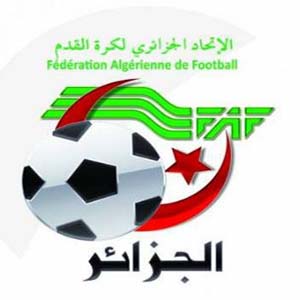 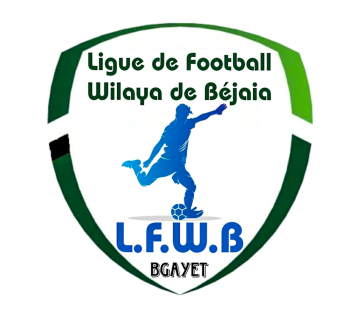                                Fédération Algérienne de Footballرابطة كرة القدم لولاية بجاية                             Ligue de Football de la Wilaya de BéjaiaDIRECTION DES COMPETITIONSHONNEURPROGRAMMATION  12° JOURNEESAMEDI 10 FEVRIER 2024&&&&&&&&&&&&&&&&&&&&&PRE-HONNEURPROGRAMMATION  12° JOURNEESAMEDI 10 FEVRIER 2024&&&&&&&&&&&&&&&&&&&&&JEUNES GROUPE « 1 »PROGRAMMATION 10° JOURNEEVENDREDI 09 FEVRIER 2024SAMEDI 10 FEVRIER 2024&&&&&&&&&&&&&&&&&&&&&JEUNES GROUPE « 2 »PROGRAMMATION 11° JOURNEEVENDREDI 09 FEVRIER 2024&&&&&&&&&&&&&&&&&&&&&JEUNES GROUPE « 3 »PROGRAMMATION 10° JOURNEEVENDREDI 09 FEVRIER 2024SAMEDI 10 FEVRIER 2024&&&&&&&&&&&&&&&&&&&&JEUNES GROUPE « A »PROGRAMMATION 11° JOURNEEVENDREDI 09 FEVRIER 2024SAMEDI 10 FEVRIER 2024&&&&&&&&&&&&&&&&&&&JEUNES GROUPE « B »PROGRAMMATION 10° JOURNEEVENDREDI 09 FEVRIER 2024SAMEDI 10 FEVRIER 2024&&&&&&&&&&&&&&&&&&&JEUNES GROUPE « C »PROGRAMMATION 11° JOURNEEVENDREDI 09 FEVRIER 2024SAMEDI 10 FEVRIER 2024&&&&&&&&&&&&&&&&&&&SOUS TOUTES RESERVES DE CHANGEMENT.StadesRencontresRencontresHorairesBENI MANSOURUS Beni MansourAS Oued Ghir14 H 00MELBOUJS Melbou RC Seddouk14 H 00M’CISNAO M’CisnaUS Soummam14 H 00AOKASCRB AokasARB Barbacha14 H 00OUED GHIRCR MellalaJS I. Ouazzoug14 H 00BEJAIA NACERIANC BejaiaJSB Amizour14 H 00StadesRencontresRencontresHorairesBENAL. PRINCIPALCS P. CivileJS Bejaia14 H 30OUZELLAGUENWRB OuzellageunNRB Smaoun15 H 00TAZMALTOS TazmaltOC Akfadou15 H 00SMAOUNES SmaounO Feraoun14 H 00EXEMPTAS Ait Smail - JST Adekar  AS Ait Smail - JST Adekar  AS Ait Smail - JST Adekar  Stades		Rencontres		RencontresU19U17U15AOKASCRB AokasJS I. Ouazzoug10 H 0014 H 3016 H 00Stades		Rencontres		RencontresU19U17U15AIT SMAILAS Ait SmailAS S.E.Tenine10 H 0012 H 0013 H 30------------------------CS P. CivileJS MelbouJoués le 03/02/2024 Joués le 03/02/2024 Joués le 03/02/2024 ------------------------NC BejaiaUS Soummam Joués le 02/02/2024 Joués le 02/02/2024 Joués le 02/02/2024 EXEMPTJS BejaiaJS BejaiaJS BejaiaJS BejaiaJS BejaiaStades		Rencontres		RencontresU19U17U15OUED GHIRAS Oued GhirO Feraoun10 H 0014 H 3016 H 00BARBACHAARB BarbachaOC Akfadou10 H 0014 H 3016 H 00SMAOUNNRB SmaounJSB Amizour10 H 0014 H 3016 H 00ADEKARJST AdekarES Smaoun10 H 0014 H 3016 H 00---------------------JSA AmizourCR MellalaJoués le 03/02/2024Joués le 03/02/2024Joués le 03/02/2024Stades		Rencontres		RencontresU19U17U15BENI MAOUCHEES Beni MaoucheUS Beni Mansour10 H 0014 H 3016 H 00AIT R’ZINECRB Ait R’ZineOS Tazmalt10 H 0014 H 3016 H 00OUZELLAGUENWRB OuzellaguenO M’Cisna10 H 0014 H 3016 H 00TIMEZRITES TimezritRC Seddouk10 H 0014 H 3016 H 00Stades		Rencontres		RencontresU19U17U15BOUHAMZAIRB BouhamzaRC Ighil Ali /11 H 0012 h 30Stades		Rencontres		RencontresU17U15BENAL. ANNEXEASC BejaiaAS Taassast14 H 3016 H 00DARGUINAJS TamridjetAJT Bejaia10 H 0011 H 30Stades		Rencontres		RencontresU17U15MELBOUES Melbou JSC Aokas 10 H 3012 H 00BENAL. ANNEXEAWFS BejaiaJS Djoua13 H 0014 H 30EXEMPTASTW BejaiaASTW BejaiaASTW BejaiaASTW BejaiaStades		Rencontres		RencontresU17U15BEJAIA NACERIAMC BejaiaEF Ibourassen09 H 3011 H 00Stades		Rencontres		RencontresU17U15KENDIRAUS Kendira GC Bejaoui 11 H 0012 H 30OUED GHIRWA Tala HamzaBC El Kseur10 H 0011 H 30Stades		Rencontres		RencontresU17U15LAAZIBJS Ichelladhen JS Chemini10 H 0011 H 30BOUHAMZAAS Bouhamza O Biziou10 H 0011 H 30SIDI AICHOS Tinebdar El Flaye ACS14 H 3016 H 00Stades		Rencontres		RencontresU17U15BOUDJELLILCS BoudjellilO Tibane10 H 3012 H 00ADEKAREC Adekar RSC Akhenak11 H 0012 H 30